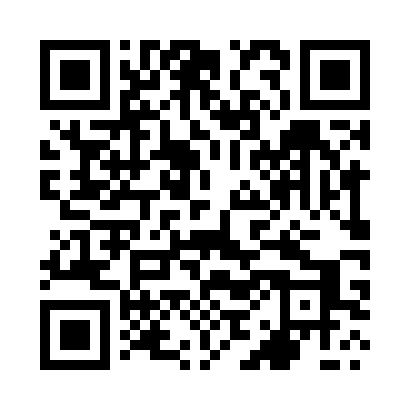 Prayer times for Dymek, PolandWed 1 May 2024 - Fri 31 May 2024High Latitude Method: Angle Based RulePrayer Calculation Method: Muslim World LeagueAsar Calculation Method: HanafiPrayer times provided by https://www.salahtimes.comDateDayFajrSunriseDhuhrAsrMaghribIsha1Wed2:485:1712:425:498:0810:262Thu2:455:1512:425:508:1010:293Fri2:415:1312:425:518:1210:324Sat2:385:1112:425:528:1310:355Sun2:345:0912:425:538:1510:396Mon2:305:0812:425:548:1610:427Tue2:285:0612:425:558:1810:458Wed2:275:0412:425:568:2010:489Thu2:265:0312:415:578:2110:4910Fri2:265:0112:415:588:2310:5011Sat2:254:5912:415:598:2410:5012Sun2:244:5812:416:008:2610:5113Mon2:244:5612:416:018:2710:5114Tue2:234:5512:416:018:2910:5215Wed2:224:5312:416:028:3010:5316Thu2:224:5212:416:038:3210:5317Fri2:214:5012:416:048:3310:5418Sat2:214:4912:426:058:3510:5519Sun2:204:4812:426:068:3610:5520Mon2:204:4612:426:078:3710:5621Tue2:194:4512:426:078:3910:5722Wed2:194:4412:426:088:4010:5723Thu2:184:4312:426:098:4210:5824Fri2:184:4212:426:108:4310:5925Sat2:184:4112:426:108:4410:5926Sun2:174:4012:426:118:4511:0027Mon2:174:3812:426:128:4711:0028Tue2:174:3812:426:138:4811:0129Wed2:164:3712:436:138:4911:0130Thu2:164:3612:436:148:5011:0231Fri2:164:3512:436:158:5111:03